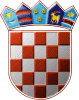 REPUBLIKA HRVATSKAVARAŽDINSKA ŽUPANIJA                                                                           OPĆINA VIDOVECOpćinsko vijeće Općine VidovecKLASA: 021-05/15-01/01URBROJ: 2186/10-01/1-15-01Vidovec,  25. veljače 2015.Na temelju članka 7. Poslovnika o radu Koordinacijskog odbora  za provođenje akcije „Gradovi i općine – prijatelji djece“ za Općinu Vidovec (KLASA:021-05/14-01/05 URBROJ:2186/10-02/2-14-10 od 08. prosinca 2014. godine)  i članka 31. Statuta Općine Vidovec („Službeni vjesnik Varaždinske županije“ broj: 9/13. i 36/13.) Općinsko vijeće Općine Vidovec na 14. sjednici održanoj dana  25. veljače 2015. godine, donosi PLAN aktivnosti „OPĆINA VIDOVEC – prijatelj djece“ za 2015. godinuČlanak 1.Utvrđuje se Plan aktivnosti „Općina Vidovec– prijatelj djece“ u 2015. godini kako slijedi:Članak 2.Programska područja Plana aktivnosti „Općina Vidovec- prijatelj djece“ jesu:Program i plan za izvedbu akcijeNamjenska novčana sredstvaPodrška i pomoć udrugama za djecuDijete u sigurnom i zdravom graduZdravlje djeceOdgoj i obrazovanjeSocijalna skrbKultura i športSlobodno vrijeme i rekreacija djecePodrška i pomoć roditeljima u odgojuČlanak 3.       Ovaj Plan aktivnosti „Općina Vidovec – prijatelj djece“ za 2015. godinu objavit će se na službenim stranicama Općine Vidovec www.vidovec.hr                                                                                                                                                                         Općinsko vijeće Općine VidovecPredsjednikZdravko PizekVRIJEMEODRŽAVANJAAKTIVNOSTIPROGRAMSKO PODRUČJENOSITELJ AKTIVNOSTISUDIONICISIJEČANJŠportske igre Školska natjecanjaIzložba najljepših fotografija sa školskih praznikaŽelim znati sve o gripi/ laringitisuPredavanje i radioniceSlobodno vrijeme i rekreacijaOdgoj i obrazovanjeOdgoj i obrazovanjeZdravstvena zaštitaOsnovna škola  TužnoRukometni klub Vidovec-učitelj tjelesne i zdravstvene kulture, treneri1. Ravnatelj, školskipedagog, učitelji predmetne i razredne nastaveRavnatelj, školskipedagog, učitelji predmetne i razredne nastaveliječnica opće prakseUčenici od 1. do 8. razreda Učenici 1. do 8. razredaUčenici 1. do 8. razredaUčenici od 1. do 8. razreda, roditeljiNatjecanja ŠSD Vidovec(odbojka)Rasplesani razrediLidranoObilježavanje Dana sjećanja na Holokaust (zatvaranje školskog projekta Draga Kitty)Međunarodni dan zagrljaja (21.01.)Kultura i sport Odgoj i obrazovanjeOdgoj i obrazovanjeOdgoj i obrazovanjeOdgoj i obrazovanjeOŠ Vidovec,učitelj tjelesne i zdravstvene kultureUdruga ELI,OŠ Vidovec,učiteljice razredne nastave,psihologinjaučiteljica tjelesne i zdravstvene kultureOŠ Vidovec,učiteljice hrvatskog jezikaOŠ Vidovec,učitelji, stručni suradniciOŠ Vidovec,učiteljice razredne nastave,učitelj tzkUčenici od 5.-8.rŠSD VidovecUčenici od 1.-4. rUčenici od 5.-8. razredaUčenici od 5.-8. razredaUčenici od 1.-8.razredaProjekt "Putujepismo"Kazališnapredstava" Klaun Čupko"Svijet životinjaOdgoj iObrazovanjeKultura i športOdgoj iobrazovanjeRavnateljicaOdgojiteljiKazalište "KlaunČupko"OdgojiteljiceDjeca starijemješovite skupineDjeca svih odgojnihSkupinaDjeca starijemješovite skupineVELJAČAObilježavanje Dana sigurnijeg InternetaRadionicaIzrada i izložba  srca povodom ValentinovaIzložba i izrada maskiBal pod maskamaSakupljanje plastične ambalažeDani smijeha,smotra kazališnih družinaOdgoj i obrazovanjeRekreacija i slobodno vrijemeOdgoj i obrazovanjeSlobodno vrijeme i rekreacijaZaštita okoliša-Humanitarni radSlobodno vrijeme i rekreacijaOŠ TužnoGordana Sokol,Vesna KovačićOŠ Tužno,učiteljica likovne kulture, učiteljice razredne nastave, roditelji, UZ VeselkoOŠ Tužno,učiteljica likovne kulture, učiteljice razredne nastave, roditelji,UZ VeselkoVesna Kovačić, KUD, Udruga žena Općine VidovecVesna Kovačić, roditeljiUdruga žena Općine Vidovec,Vesna KovačićUčenici  i roditelji petih razredaUčenici od 1. do 8. razredaUčenici od 1. do 8. Razreda, roditeljiUčenici od 1. do 8. razredaUčenici od 1. do 8. razredaUčenici 1. razreda, svi mještani Općine Vidovec, učenici OŠ VidovecNatjecanja ŠSD Vidovec(košarka, rukomet)Projekt škole „Živim zdravo“ (otvorenje)Ples srca (Valentinovo)Srce za prijateljaOdgoj za volonterePješačenje(Vidovec-Črešnjevo-Tužno-Vidovec)MaskenbalŠkolska natjecanja(matematika ,hrvatski j.,kemija fizika,biologija,geografija ,povijest….)Dan zdravog osmijehaKultura i sportOdgoj i obrazovanjeKultura i sportOdgoj i obrazovanjeOdgoj i obrazovanjeSlobodno vrijeme i rekreacijaKultura i sportOdgoj i obrazovanjeOdgoj i obrazovanjeOŠ Vidovec,učitelj tjelesne i zdravstvene kultureOŠ Vidovec,učitelji razredne i predmetne nastave, stručni suradnici,Udruga ELIUdruga ELIOŠ Vidovec,učitelji razredne i predmetne nastave, stručni suradniciUčitelji razredne nastaveOŠ Vidovec i Župa VidovecKoordinacijski odborOŠ Vidovec,učitelji razredne i predmetne nastave, stručni suradnici,Udruga ELIOŠ Vidovec,učitelji predmetne nastave, stručni suradniciOŠ Vidovec,učitelji razredne i predmetne nastave, stručni suradniciUčenici od 5.-8.rŠSD VidovecUčenici od 1.- 8. razredaUčenici od 1.- 8. razredaUčenici od 1.-4. razredne nastaveUčenici od 1.- 8. razredaŽitelji općine VidovecUčenici od 1.- 8. razredaUčenici od 5.-8.rUčenici od 1.- 8. razreda"Plastičnimčepovima doskupih lijekova"Sakupljanječepova za"Udrugu oboljelihod leukemije ilimfomaHrvatske"ObilježavanjeValentinovaFašnik, narodniobičajiHumanitarni radKultura i športSlobodno vrijemei rekreacijaRavnateljicaOdgojiteljiceOdgojiteljiceOdgojiteljiceDjeca svihodgojnih skupinaRoditeljiDjeca svihodgojnih skupinaDjeca svihodgojnih skupinaRoditeljiŠto moram znati o HMSZdravlje djeceHMS Županije VaraždinskeDjeca 5. do 8.razreda OŠ Vidovec 9xDjeca 5. do 8.razreda OŠ Tužno 5xdječji vrtić Škrinjica 1xOŽUJAKXII. Theaterspiele(12.-15.3.2015.)Odgoj i obrazovanjeMeđunarodna i međukulturalna suradnjaUčitelji njemačkog jezikaUčeniciDramski pedagoziRavnateljUčenici 1.-8.raz.Polaznici predškolske skupine dječjeg vrtića „Škrinjica“Oralna higijena i četkanje zubi poslije svakog obrokaNasilje među djecom/Kako reći ne nasilju i psovkamaAlkoholizam i drogaIzrada najljepše slikovniceZabavna matematika-pronađi blagoRadionice i projekti( Kako štedim vodu) vezani uz zaštitu vodeZaplešimo valcer, tango ili polkuIzrada  i izložba pisanicaKrižni put po Općini VidovecZdravlje djecePomoć roditeljima u odgoju i obrazovanjuPomoć roditeljima u odgoju i obrazovanjuOdgoj i obrazovanjeOdgoj i obrazovanjeOdgoj i obrazovanjeSlobodno vrijeme i rekreacijaSlobodno vrijeme i rekreacijaSlobodno vrijeme  i rekreacijaStomatologPedagog, psiholog i stručni suradnik, Centar za socijalni radPU Varaždin,Centar za socijalni radUdruga  Kalibra, učiteljica razredne nastave i hrvatskog jezikaUčiteljica matematike Mirjana Slunjski, učiteljica razredne nastave Vesna KovačićSvi učiteljiVesna Kovačić, Alen Melnjak, učitelj tjelesne i zdravstvene kulture, plesna skupina iz OŠ Vidovca, Udruga žena Općine VidovecVesna Kovačić, Udruga žena Općine Vidovec, UZ VeselkoVjeroučitelj,  župni svećenik,koordinatori Učenici od 1. do 8. razreda, roditeljiUčenici od 1. do 8. razreda, roditelji Roditelji, učenici od 1. do 8. razredaUčenici od 1. do 8. razredaUčenici 4. I 5. razredaUčenici od 1. do 8. razredaUčenici od 1. do 8. Razreda, roditeljiUčenici od 1. do 8. Razreda, roditeljiUčenici od 1. do 8. razreda, roditelji, svi mještaniNatjecanja ŠSD Vidovec(rukomet, nogometatletika)Projekt škole „Živim zdravo“ (aktivnost- postavljanje arheološkog nalazišta)Skupljanje hrane  za socijalnu samoposluguŠkolsko savjetovalište (otvorenje)Križni put kroz općinu VidovecIzrada uskrsnih čestitaka  za Caritas općine VidovecDan poezije Govorimo i pišemo zavičajnim govoromSvjetski  dan vodaOdgoj za volontereBiciklijada(Vidovec-Vinica-Vidovec)XII. Theaterspiele(12.-15.3.2015.)Rasplesani razrediKultura i sportOdgoj i obrazovanjeOdgoj i obrazovanjeOdgoj i obrazovanje i ZdravljeSlobodno vrijemeOdgoj i obrazovanjeOdgoj i obrazovanjeOdgoj i obrazovanjeOdgoj i obrazovanjeOdgoj i obrazovanjeSlobodno vrijeme i rekreacijaOdgoj i obrazovanjeMeđunarodna i međukulturalna suradnjaOdgoj i obrazovanjeOš Vidovec,učitelj tjelesne i zdravstvene kultureZainteresirani učitelji, stručni suradnici i učiteljice razredne nastaveOŠ Vidovec,Vjeroučitelj, razrednici od    1. -8. razredaOŠ Vidovec, psihologinjaŽitelji općine VidovecOŠ Vidovec,učiteljica razredne nastaveOŠ Vidovec ,učiteljice razredne nastave, knjižničarkaLiterarna skupina nižih razredaOŠ Vidovec, učitelji razredne i predmetne nastave, stručni suradniciOŠ Vidovec i Župa VidovecKoordinacijski odborUčitelji njemačkog jezika,učenici,dramski pedagozi,ravnateljUdruga ELIOŠ Vidovec ,učiteljice razredne nastave,psihologinjaučiteljica tjelesne i zdravstvene kulture,Učenici od 5.-8.rŠSD VidovecUčenici od 1.- 8. razredaUčenici od 1.- 8. razredaUčenici od 5.-8. razredaŽitelji općine VidovecUčenici 2. razredaUčenici od  2. -4. razredaUčenici od  2. -4. razredaUčenici 1.-8. razredaUčenici 1.-8. razredaŽitelji općineUčenici      1.-8.raz.Polaznici predškolske skupine dječjeg vrtića „Škrinjica“Učenici 1.-8. razredaProjekt "Promet"Obilježavanjesvjetskog danavode 22. ožujka" Ususret školi"Posjet OŠ VidovecOdgoj iObrazovanjeOdgoj iObrazovanjeOdgoj iobrazovanjeOdgajateljiceOdgajateljiceRavnateljicaOdgojiteljiceDjeca starijemješovite skupineDjeca svihodgojnih skupinaDjeca predškolciZdrav za 5 – prevencija alkoholizma i droge za uč. 8. razreda  OŠZdravlje djeceHZJZ Županije VaraždinskepsihologDjeca 8.razreda OŠ Vidovec i TužnoZdrava prehrana, zdravlje, higijenaRadionica o zdravlju i zdravoj prehrani za 1. razred OŠRadionica o zdravlju i zdravoj prehrani za vrtićeZdravlje djeceHZJZ Županije Varaždinskeliječnikučiteljiceodgojiteljice u vrtićupatronažaDjeca nižih razreda OŠVrtićka djecaTRAVANJPriredba za nemoćne,posjet Staračkom domuZdrava prehrana, poremećaji u prehrani (bulimija…)Je li dijeta zdrava?Pijem zdravo kozje  mlijekoSportske igreKad bi ja bila učiteljica ili učitelj….Slobodno vrijeme i rekreacijaZdravlje učenikaZdravlje učenikaSlobodno vrijeme i rekreacijaOdgoj i obrazovanjeCaritas Općine Vidovec, 1. razred OŠ Tužno, Udruga Žena Općine Vidovec, Vesna KovačićŠkolski liječnik, razredniciOPG  Hosni,    učiteljica Vesna Kovačić, Sanja PučekUčitelj tjelesne i zdravstvene kultureUčiteljica razredne nastave Vesna Kovačić, pedagogUčenici 1. razreda OŠ TužnoUčenici od 1. do 8.razreda, roditeljiUčenici od 1. do 4. razredaUčenici od 1. do 4. razredaUčenici od 1. do 4. razredaKROSSŠkola za roditeljeSusret s načelnikom OpćineKulturno -povijesni  spomenici VidovcaDan planeta Zemlje(Živim zdravo - aktivnost)Izrada i postavljanje EKO poruka u okolici škole Međunarodni dan plesa (29. 04.)Odgoj za volonterePješačenje Kultura i sportPodrška i pomoć roditeljimaOdgoj i obrazovanjeOdgoj i obrazovanjeOdgoj i obrazovanjeOdgoj i obrazovanjeKultura i sportOdgoj i obrazovanjeSlobodno vrijeme i rekreacijaOŠ Vidovec,učitelj tjelesne i zdravstvene kultureOŠ Vidovec,Stručni suradnici, vanjski stručnjaciUčiteljica razredne nastaveUčiteljice razredne nastaveZainteresirani učitelji, stručni suradnici,učiteljice razredne nastaveRazrednice 2. I 3. razredaOŠ Vidovec, učitelji razredne i predmetne nastave, stručni suradnici, Udruga ELIOŠ Vidovec i Župa VidovecKoordinacijski odborUčenici od 5.-8.rŠSD VidovecZainteresirani roditeljiUčenici 2. razredaUčenici 2. razredaUčenici od 1.-5. razredaUčenici 2. i 3. razredaUčenici 1.-8. razredaUčenici 1.-8. razredaŽitelji općine Vidovec„Čuvam zube"Dan planetaZemljeZdravlje djeceOdgoj iobrazovanjeStomatologOdgojiteljiceDjeca starijemješovite skupineDjeca svihodgojnih skupinaZdrava prehrana, zdravlje, higijenaRadionica o zdravlju i zdravoj prehrani za 1. razred OŠRadionica o zdravlju i zdravoj prehrani za vrtiće (predškolska grupa) Zdravlje djeceHZJZ Županije Varaždinskeliječnikučiteljiceodgojiteljice u vrtićupatronažaDjeca 1.razreda OŠVrtićka djeca-starija grupaSVIBANJSchülerblatt „MAX“- časopis na njemačkom jezikuOdgoj i obrazovanjeMeđuškolska suradnjaUčitelji njemačkog jezikaUčeniciUčenici od 1.-8.raz.Projekt Volim Tužno- izrada razglednice ili male brošure.Obilježavanje Majčinog danaKreativne radionice za učenikeLikovna radionica- motivi mjestaIzrada tradicijske igračke- „zvrndač“Odgoj i obrazovanjeSlobodno vrijeme i rekreacijaSlobodno vrijemeSlobodno vrijeme i rekreacijaSlobodno vrijeme i rekreacijaRavnateljica učiteljica Vesna Kovačić, roditelji, Sanja PučekUčenici 1. razreda OŠ Tužno, Udruga žena Općine Vidovec, Vesna KovačićUZ Veselko, Snježana Hranić, županijska voditeljica Učeničkih zadrugaHUUZSanja Puček, Vesna Kovačić, učiteljica likovne kultureUz Veselko, Andreja Klen Berlović, Štefanija HudoletnjakUčenici 1. I  5. razredaUčenici od 4. do 8 r.Učenici od 1. do 8. razreda, roditeljiUčenici 4. razredaMeđurazredna natjecanjaSajam prirodnih znanosti (Projekt „Živim zdravo“ - aktivnost)Obilježavanje Dana školeAkcija“Pomognimo djeci slabijeg imovinskog stanja“Literarni i dramski izričajBonton u učioniciIzložba-radovi učeničke skupine „Male vezilje“Upoznavanje sakralnih i svjetovnih  znamenitosti naše općineOdgoj za volontereSvjetski dan sporta i rekreacije (29.05.)(povezati datume i pješačka tura –Pokojec (sportski susreti)Svjetski dan zaštite čovjekove okoline i dan zaštite planinske okoline(5.06.)Schülerblatt „MAX“- časopis na njemačkom jezikuKultura i sportOdgoj i obrazovanjeKultura i sport Socijalna skrbOdgoj i obrazovanjeOdgoj i obrazovanjeOdgoj i obrazovanjeOdgoj i obrazovanjeOdgoj i obrazovanjeSlobodno vrijeme i rekreacijaSlobodno vrijeme i rekreacijaOdgoj i obrazovanjeMeđuškolska suradnjaOŠ Vidovec,učitelj tjelesne i zdravstvene kultureOŠ Vidovec, zainteresirani učitelji, stručni suradnici i učiteljice razredne nastave,Udruga ELIOŠ VidovecUčitelji razredne i predmetne nastave, stručni suradnici,Udruga ELIŽupni Caritas,žitelji općine ,Općina VidovecOŠ VidovecUčitelji razredne i predmetne nastave, stručni suradniciOŠ Vidovec,učitelji razredne nastaveOŠ Vidovec, učitelji razredne nastaveOŠ VidovecVjeroučiteljOš Vidovec i Župa VidovecKoordinacijski odborKoordinacijski odborUčitelji njemačkog jezika,učeniciUčenici od 5.-8.rŠSD VidovecUčenici od 1.-8. razredaUčenici od 1.-8. razredaUčenici od 1.-8. razredaUčenici od 1.do 4. razredaUčenici od 1.do 4. razredaUčenici od 1.do 4. razredaŽitelji općine VidovecUčenici 1.-8. razredaŽitelji općine VidovecŽitelji općine VidovecUčenici od 1.-8.raz.Olimpijada dječjihVrtićaZavršna priredba -oproštaj sbudućimprvoškolcima,zajedničkodruženje djece,roditelja iodgojiteljaZajednički izletdjece budućihprvoškolacaKultura i športOdgoj iObrazovanjeOdgoj iobrazovanjeZajednicasportskih udrugagrada VaraždinaRavnateljicaOdgojiteljiceRavnateljicaOdgojiteljiceDjeca starijemješovite skupineDjeca i roditeljiZdrava prehrana, zdravlje, higijenaRadionica o zdravlju i zdravoj prehrani za 1. razred OŠKako da sačuvam svoje zubićeZdravlje djeceHZJZ Županije Varaždinskeučiteljicestomatologodgojiteljice u vrtićuDjeca 1.razreda OŠVrtićka djeca, sve odgojne skupineLIPANJProjekt Tužno ili Općina Vidovec  za vrijeme 2. svjetskog rataNaši krajevi za vrijeme Domovinskog rata- Posjet VukovaruKoju tajnu krije Drvarićeva šuma- sudjelovanje na misiObilježavanje Općine VidovecIzletiOdgoj i obrazovanjeOdgoj i obrazovanjeOdgoj i obrazovanjeOdgoj i obrazovanje, Slobodno vrijeme i rekreacija, Humanitarni radUčitelji povijesti, Mira SmerkeDruštvo političkih zatvorenika,načelnik, mještani koji se sjećaju tog događaja, svećenikSvi koordinatoriUčenici 8. razredaUčenici 8. razreda i srednjoškolciUčenici od 5. razredaUčenici, roditeljiMeđurazredna natjecanjaŠkola za roditeljeRasplesani razrediPlesna priredba (mjuzikl)Kultura i sportPodrška i pomoć roditeljimaOdgoj i obrazovanjeOdgoj i obrazovanje,kultura i sportOŠ Vidovec,učitelj tjelesne i zdravstvene kultureOŠ Vidovec,Stručni suradnici, vanjski stručnjaci Udruga ELIOŠ Vidovec ,učiteljice razredne nastave,psihologinjaučiteljica tjelesne i zdravstvene kulture,Udruga ELI,OŠ VidovecUčenici od 5.-8.rŠSD VidovecZainteresirani roditelji Učenici 1.-8. razredaUčenici od 1.-8. razredaVažno zanimanje"Posjetvatrogascima"Odgoj iobrazovanjeOdgajateljicaDVD VidovecDjeca svihodgojnih skupinaSudjelovanje općine, vrtića i škole u kampanji MZ „Živjeti zdravo“kretanjem do zdravljaPoticanje dojenjaZdravlje djeceHZJZ Županije VaraždinskeLiječnikpatronažaudruga ženaDjeca OŠ Vidovec, Dječji vrtićMame i buduće mameSRPANJSprachsommercamp in Rumänien- Ljetni jezični kamp u Rumunjskoj i VojvodiniOdgoj i obrazovanjeMeđunarodna i međukulturalna suradnja i razmjenaUčitelji njemačkog jezikaUčenici Voditelji kampaUčenici 8.razSportske igrePišem pismo ili razglednicu sa svog putovanja ( uvid u putovanja djece i njihovih roditelja- razglednice dolaze na jedno mjesto i na kraju ljetovanja napravi se izložba na slijepoj karti Hrvatske)Slobodno vrijeme i rekreacijaSlobodno vrijeme i rekreacija, odgoj i obrazovanjeRK Vidovec, učitelji tjelesne i zdravstvene kultureOŠ Tužno, Radio MegatonSvi učeniciSprachsommercamp in Rumänien- Ljetni jezični kamp u Rumunjskoj i VojvodiniOdgoj i obrazovanjeMeđunarodna i međukulturalna suradnja i razmjenaUčitelji njemačkog jezika,učenici ,voditelji kampaUčenici 8.razKOLOVOZSprachsommercamp in Rumänien- Ljetni jezični kamp u RumunjskojOdgoj i obrazovanjeMeđunarodna i međukulturalna suradnja i razmjenaUčitelji njemačkog jezikaUčenici Voditelji kampaUčenici 8.razHodočašće u Biškupec-pješačenje na svetu misu na dan Velike GospeBiciklijadaSlobodno vrijeme i rekreacijaSlobodno vrijeme i rekreacijaVjeroučitelj, župni svećenikUdruga žena Općine Vidovec, OŠ TužnoSvi učeniciDjeca i roditeljiSprachsommercamp in Rumänien- Ljetni jezični kamp u RumunjskojOdgoj i obrazovanjeMeđunarodna i međukulturalna suradnja i razmjenaUčitelji njemačkog jezika,učenici ,voditelji kampaUčenici 8.razRUJANEuropäischer Tag der Sprachen- Europski dan jezikaOdgoj i obrazovanjeMeđuškolska suradnjaUčitelji njemačkog jezikaUčeniciUčenici od 5.-8.razKako biti dobar roditelj/ Kako  surađivati  sa nastavnicima i stručnim suradnicima/Škola nije bauk- radioniceKraljevna piše kraljeviću- obilježavanje Međunarodnog dana pismenosti, radionice pisanja glagoljicom ili Dešifriraj moje pismoSigurno u prometu, predavanje, radionica, prometna patrolaPješačenje po obližnjim brežuljcima povodom Olimpijskog danaMed- jedan od najboljih prirodnih lijekova- projekt od pčele i cvijeta  do meda – posjet pčelarima na području  TužnaDjeca kuhaju jela od zelja- natjecanje u kuhanju-ZELJARIJADAZeljarske igrePomoć roditeljima u odgoju djeceOdgoj i obrazovanjeOdgoj i obrazovanjeSlobodno vrijeme i rekreacijaSlobodno vrijeme i rekreacijaOdgoj i obrazovanjePedagog, psiholog, ravnateljica škole, stručni suradnik Razredni učitelji, učiteljica hrvatskog jezika, knjižničariPU VaraždinskaUčitelji, mještaniRazredne učiteljice, Vesna Kovačić, učenička zadruga VeselkoSvi učiteljiRoditelji i djeca Učenici od 2. do 8. razredaSvi učenici i roditeljiSvi učenici i roditeljiSvi učeniciSvi učeniciObilježavanje Olimpijskog danaObilježavanje ZELJARIJADENatjecanja ŠSD Vidovec (nogomet-skupine)Projekt „Živim zdravo“ – aktivnostEuropäischer Tag der Sprachen- Europski dan jezikaKultura i sportKultura i sportKultura i sportOdgoj i obrazovanjeOdgoj i obrazovanjeMeđuškolska suradnjaOš VidovecUčitelji razredne i predmetne nastave, stručni suradnici, tehničko osobljeOŠ Vidovec, zainteresirani učitelji predmetne i razredne nastave, KUD, udruge s područja općine VidovecOŠ Vidovec,učitelj tjelesne i zdravstvene kultureOŠ Vidovec, zainteresirani učitelji, stručni suradnici i učiteljice razredne nastaveUčitelji njemačkog jezika,učeniciUčenici od 1.-8. rGosti -sportašiSvi žitelji općine VidovecUčenici od 5.-8.rŠSD VidovecUčenici od 1.-8. razredaUčenici od 5.-8.razProjekt "Ja i mojiroditelji"- poticanjezdravogsocioemocionalnograzvoja- poticanjesuradnje saroditeljima- jačanje pozitivneslike o sebiOdgoj iobrazovanjeRavnateljicaOdgojiteljicaDjeca starijemješovite skupineObilježavanje Svjetskog dana srca  - sudjelovanje općine , vrtića i školeZdrav za 5 – prevencija alkoholizma i droge za uč. 8. razreda  OŠZašto je mlijeko zdravo( izrada plakata i natjecanje u pripremi mliječnih napitaka)Zdravlje djeceHZJZ Županije VaraždinskePsihologLiječnikučiteljicekuharica školskaDjeca OŠ Vidovecniži razredi Vrtićka djeca starija skupinaDjeca 8.razreda OŠ Vidovec i TužnoDjeca nižih razreda OŠLISTOPADPosjet najstarijoj osobi na području OpćineDjeca peku kruh- od pšenice do kruha( Obilazak mlinova, mjenjačnica brašna, izrada kruha…..)Obilježavanje ruralne ženePo mogućnosti izlet u KrašogradMoja prva mjesečnica/ masturbacija- Higijena spolnih organaŽelim biti prihvaćenPoklonimo  jedni drugima knjigeOd grožđa do vinaVolontiranjeOdgoj i obrazovanjeOdgoj i obrazovanjeZdravlje djecePomoć u odgoju i obrazovanjuSlobodno vrijeme i rekreacijaSlobodno vrijeme i rekreacijaNačelnik, ravnateljica, učiteljice razredne nastaveBake,  razredne učiteljice, Zdravko Vrbnjak, pekara Edi, školska kuharicaUdruga žena Općine Vidovec, učenici OŠ Tužno, Vesna Kovačić, KUDLiječnik opće medicine, ginekolog, razredne učiteljiceDječji psihologKnjižničar, razredni učiteljiUdruga vinara  TužnoUčenici 1. razredaUčenici od 1. do 4. razredaSviUčenici od 4. Razredaučenici od 1. do 4. razredaučenici od 1. do 8. razredaNatjecanja ŠSD Vidovec (rukomet-skupine)Etno kutak (običaji i govor našeg kraja)Susreti s djecom s posebnim potrebama (Tomislav Špoljar)Međunarodni dan pješačenja 15.10.(Ivančica)Otvorenje natječaja za likovno oblikovanje razglednice VidovcaDan zahvalnosti za plodove zemljeKultura i sportOdgoj i obrazovanjeOdgoj i obrazovanjeSlobodno vrijeme i rekreacijaOdgoj i obrazovanjeOdgoj i obrazovanjeOŠ Vidovec,učitelj tjelesne i zdravstvene kultureOŠ VidovecUčitelji razredne i predmetne nastave, stručni suradniciOŠ Vidovec, učiteljice razredne nastave, vjeroučitelj,volonteriKoordinacijski odborOŠ VidovecUčitelji razredne i učiteljica likovne kulture, stručni suradniciOŠ VidovecUčitelji razredne i predmetne nastave, stručni suradniciUčenici od 5.-8.rŠSD VidovecUčenici od 1.-8. razredaUčenici od 1.-4. razredaŽitelji općine VidovecUčenici od 1.-8. razredaUčenici od 1.-8. razredaProjekt "Baština"Probuditi dječjiinteres za kulturnubaštinuDani kruha"Od zrna dokruha"Izrada peciva,kruhaIzložbaTradicionalno jelo"Vidovečkigibanek"Posjet tradicijskojmanifestaciji"Zeljarijade"Kultura i športOdgoj iObrazovanjeKulturaSlobodno vrijemei rekreacijaOdgojiteljiRoditeljiOstali.RavnateljicaOdgojiteljiceUdruga ženaVidovecOdgojiteljiceDjeca vrtićkihodgojnih skupinaDjeca svihodgojnih skupinaDjeca svihodgojnih skupinaPubertet i higijenaVidim li ja dobroZdravlje djeceLiječnik spec.školske medicinespec. okulistaDjeca 5.razreda OŠVrtićka djeca starije skupineSTUDENISakupljanje plastičnih boca- zarađeni novac ide u humanitarne svrhePravilno razvrstavanje otpadaObilježavanje Dana svih svetihIzrada starinskih nakita za Božić, sakupljanje  recepata starih božićnih jela i kolača, popisivanje starih božićnih običajaOčuvanje okolišaOdgoj i obrazovanjeRavnateljica, razredni učiteljiVjeroučitelji, župni svećenikUčenička zadruga Veselko, Andreja Klen Barlović, Vesna Kovačić,Mira Smerke, KUD VidovecSvi učeniciSviUčenici od 1. do 8. razredaNatjecanja ŠSD Vidovec (košarka-skupine)BajkaonicaŠkola za roditeljeRasplesani razrediProjekt „Živim zdravo“ – aktivnostDan sjećanja na žrtve VukovaraKultura i sportOdgoj i obrazovanjePodrška i pomoć roditeljimaOdgoj i obrazovanjeOdgoj i obrazovanjeOdgoj i obrazovanjeOŠ Vidovec,učitelj tjelesne i zdravstvene kultureKnjižničarka, razrednice 2. razredaOŠ Vidovec,Stručni suradnici, vanjski stručnjaciUdruga ELI, OŠ Vidovec, učiteljice razredne nastave, stručni suradniciOŠ Vidovec, zainteresirani učitelji, stručni suradnici i učiteljice razredne nastaveOš Vidovec, učitelji i djelatnici Škole, stručni suradnici Učenici od 5.-8.rŠSD VidovecUčenici 2. razredaZainteresirani roditeljiUčenici od 1.-4.razredaUčenici od 1.-8. razredaUčenici od 1.-8. razredaČuvam svojeZdravljeZdravlje djeceOdgojiteljicaLiječnik općemedicineDjeca svihodgojnih skupinaRoditeljiTribina za djecu i roditelje 8. razreda OŠ- Projekt PRAMObilježavanje Mjeseca borbe protiv ovisnosti  - sudjelovanje OŠ Radionica o zdravlju i zdravoj prehrani za vrtiće (predškolska grupa) Zdravlje djeceHZJZ Županije VaraždinskePU Varaždinprofesori OŠodgojiteljiceDjeca 8.razreda OŠ Vidovec i TužnoroditeljiVrtićka djeca starije skupinePROSINACVidovec traži zvijezduSudjelovanje u radu pučke kuhinjePrikupljanje hrane  i igračaka za socijalnu trgovinu ili potrebite iz OpćineIzrada velikih jaslica ispred ulaza u školu Općinu ili crkvu – Božićna priredbaSlobodno vrijeme i rekreacijaVolontiranjeSlobodno vrijeme i rekreacijaUdruga žena Općine VidovecRazredne učiteljiceCaritas Općine Vidovec, OŠ TužnoSvi djelatnici školeUčenici od 1. do 8. razredaUčenici koji želeSvi učeniciNatjecanja ŠSD Vidovec (odbojka-skupine)Skupljanje za socijalnu samoposlugu( župni Caritas, humanitarni rad)Adventske i božićne aktivnostiBožićna priredba Udruge ELIAnđeo čuvarKultura i sportOdgoj i obrazovanjeOdgoj i obrazovanjeKultura i sportOdgoj i obrazovanjeOŠ Vidovec,učitelj tjelesne i zdravstvene kultureOŠ VidovecUčitelji razredne i predmetne nastave, stručni suradnici,tehničko osobljeOŠ Vidovec, učitelji i djelatnici Škole, stručni suradniciUdruga ELI, OŠ VidovecRazrednice 8.-ih razredaUčenici od 5.-8.rŠSD VidovecUčenici od 1.-8. razredaUčenici od 1.-8. razredaUčenici od 1.-8. razredaUčenici 8.-ih razredaObilježavanjeprosinačkihsvečanosti- želje djece- pisma Sv. NikoliBožićna radionicadjece, roditelja iodgojiteljaBožićna priredbau OŠ VidovecOdgoj iobrazovanjeSlobodno vrijemei rekreacijaOdgoj iobrazovanjeRavnateljicaOdgojiteljicaRoditeljiRavnateljicaOdgojiteljiceKUD VidovecOŠ VidovecŠira društvenasredinaDjecaRoditeljimaDjecaRoditeljiRadionica o zdravlju i zdravoj prehrani za vrtiće (predškolska grupa) Zdravlje djeceHZJZ Županije VaraždinskeliječnikpatronažaVrtićka djeca